ЧАС по ФГОС 201716 июня 2017 г. состоялась краевая педагогическая мастерская «Территория детского сада – пространство развития детей»Руководители педагогической мастерской: Е.В. Кривенко, заведующая МАДОУ «Центр развития ребенка «Добрянский детский сад № 15», О.В. Кузьминых, зам. зав. по ВМР МАДОУ «Центр развития ребенка «Добрянский детский сад № 15».На педагогической мастерской был представлен опыт работы педагогов МАДОУ «Центр развития ребенка «Добрянский детский сад № 15», в ходе которого были раскрыты следующие вопросы:Территория детского сада, как элемент развивающей среды ДОО.Зам. зав. по ВМР Кузьминых О.В.«Территория детства».  Презентации осуществленных проектов представили коллеги изМАДОУ «ЦРР «Добрянский детский сад №16 «Березка»:Использование метода проекта в обновлении развивающей предметно-пространственной среды прогулочного участка. Макушина Т.Н., Дроздова Г.В., воспитатели.Проект «Смешарики». Е.М. Денисенкова, И.Н. Ипатова, воспитатели.О системе работы МАДОУ «ЦРР «Добрянский детский сад № 15» по организации РППС территории ДООрассказала А.Ю. Ерофеева, инструктор по ФК.Презентации реализованных проектов территории детского сада на летний оздоровительный период 2016 г., посвященных году Российского кинематографа «Советские мультфильмы» представили воспитатели МАДОУ «ЦРР «ДДС № 15»И.Е. Мощенникова, Н.С. Сафронова («Винни-Пух и его друзья»), О.В. Беляева, Т.А. Постаногова («Маугли»).С реализованнымипроектами территории детского сада на зимний период 2017 г., направленными на популяризацию научно-технического творчества в сфере сельского хозяйства,познакомили слушателей педагогической мастерской воспитатели О.В. Беляева, Т.А. Постаногова(«Птицеферма «Звездочка»),  Ю.В. Покумина, И.В. Потапова («Подсобное хозяйство»),Н.В. Ярославцева, Е.Н. Черепанова(«Приусадебное хозяйство»).	Формат педагогической мастерской предполагает практическую деятельность участников в творческих группах, перед которыми была поставлена проблема:разработка моделиРППС, способствующей гармоничному развитию и саморазвитию детей дошкольного возраста в конкретно заданных условиях участка ДОО (зам. зав. по ВМР Кузьминых О.В.); осуществлено ознакомление участников педагогической мастерской с территорией ДОО, ее тематической составляющей и в совместной деятельности педагогов МАДОУ (модераторы проблемно-творческих групп)и слушателей педагогической мастерской была спроектирована модель единого образовательного пространства в конкретно заданной территории.	В работе педагогической мастерской приняли участие 35 педагогов: г. Губаха, г. Чусовой, г. Краснокамск, г. Соликамск, г. Пермь, г. Добрянка, пос. Полазна, пос. Ныроб, с. Лобаново. 	Участники педагогической мастерской отметили высокую степень организации мероприятия, полученную в результате практической деятельностиинформацию, посчитали актуальной, своевременной,  доступной для понимания. Отметили нестандартный подход к созданию условий на территории ДОО для развития детей,с учетом приоритетных направлений развития Пермского края.ПРИЛОЖЕНИЕТерритория детского сада, как элемент развивающей среды ДОО.Зам. зав. по ВМР Кузьминых О.В.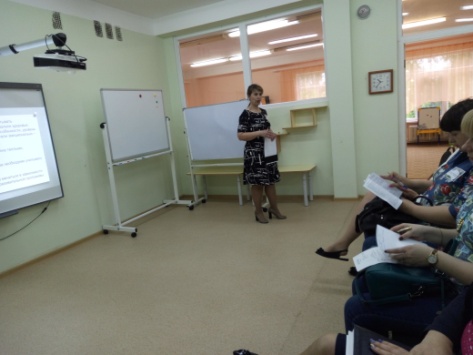 Система работы МАДОУ «ЦРР «Добрянский детский сад № 15» по организации РППС территории ДОО. А.Ю. Ерофеева, инструктор по физической культуре.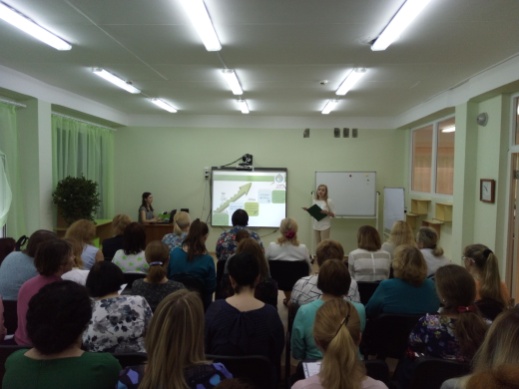 Презентации проектов педагогами МАДОУ «ЦРР «ДДС № 15»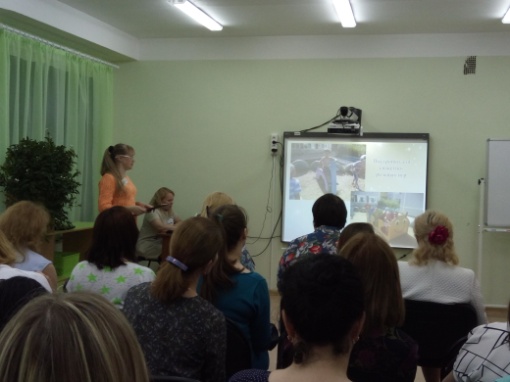 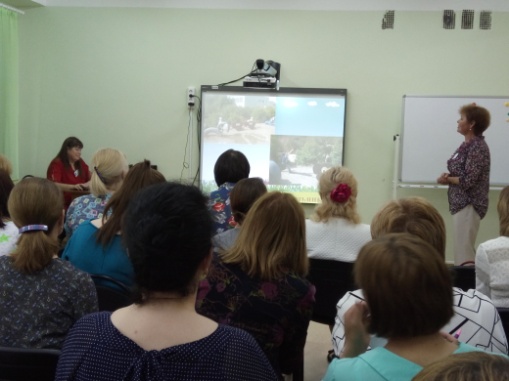 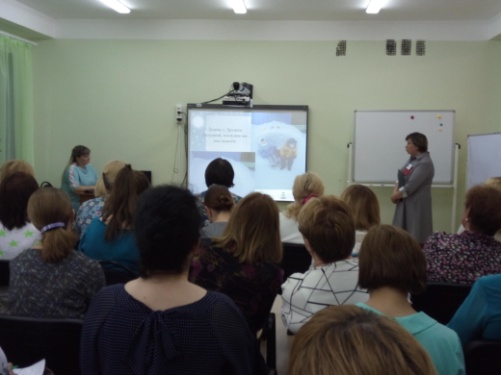 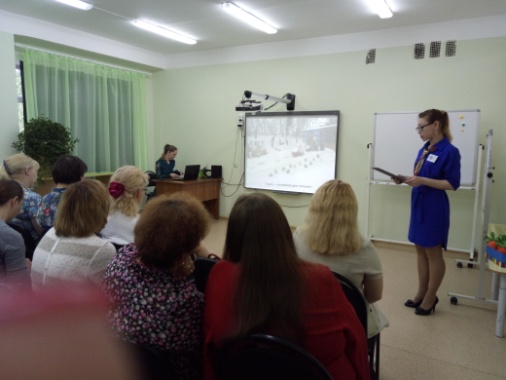 Защита проектов участниками педагогической мастерской.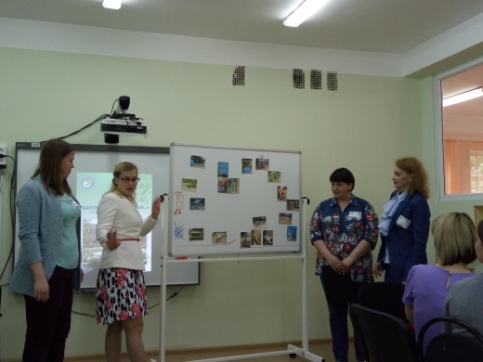 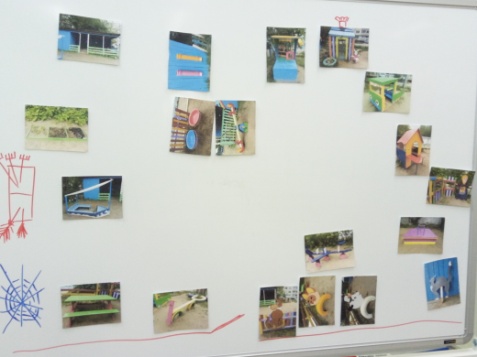 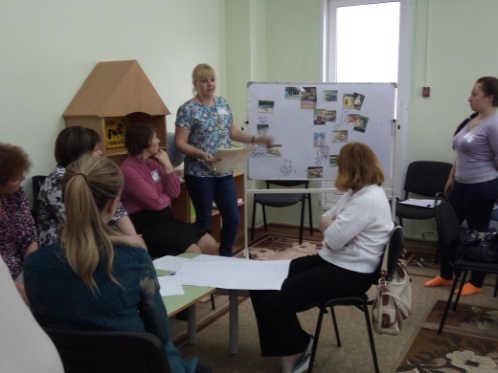 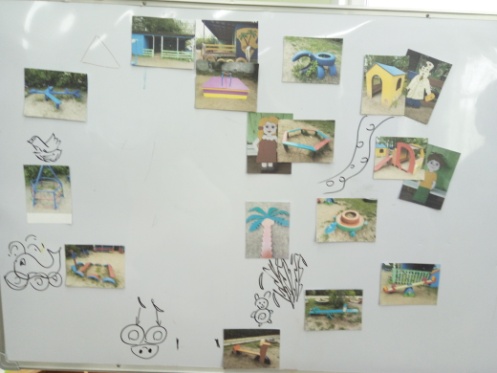 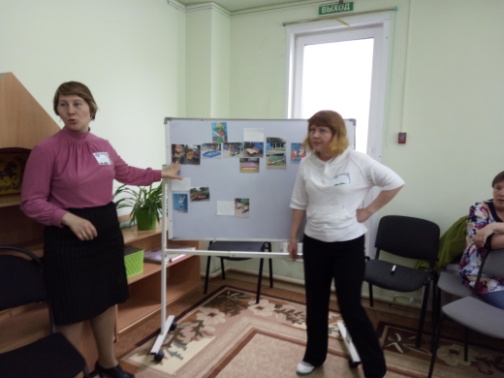 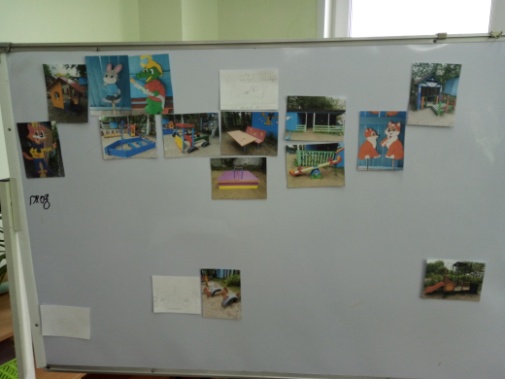 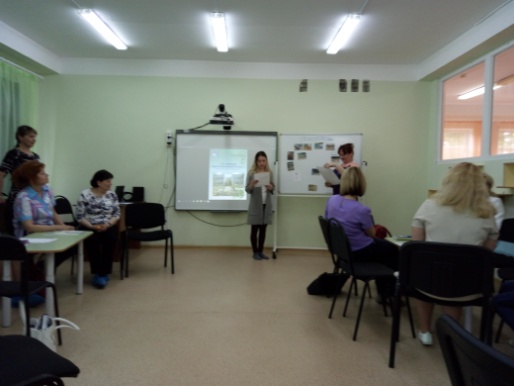 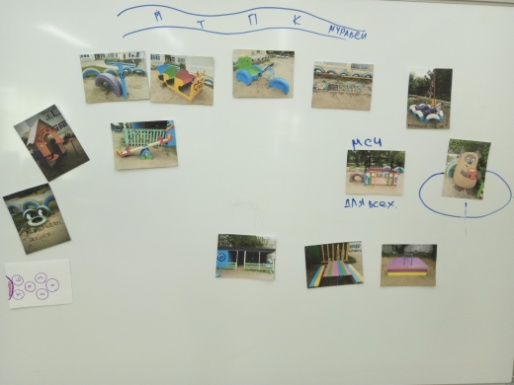 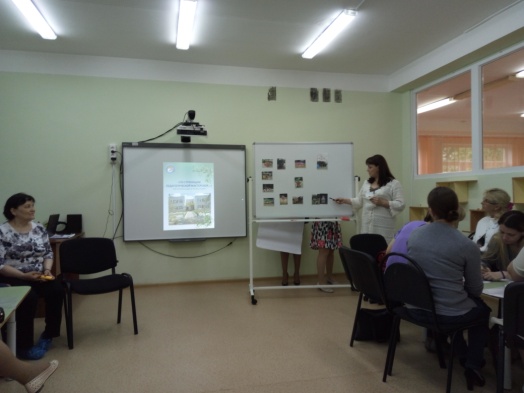 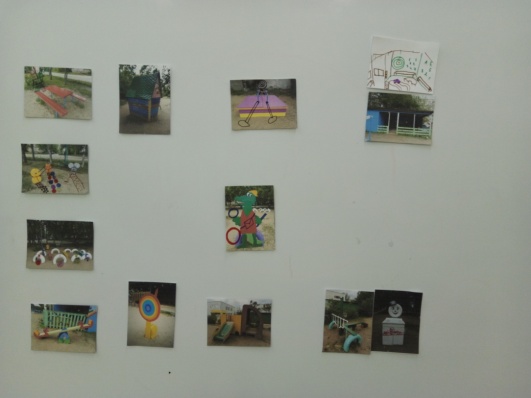 